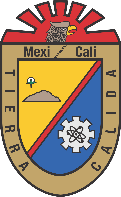 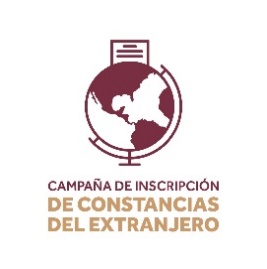 SOLICITUD INSCRIPCION DEFUNCIÓNNO SE ACEPTA LA SOLICITUD SI TRAE TACHADURAS O ENMENDADURASC.C.B.C. ART. 115 EL ACTA DE DEFUNCION SE ASENTARON LOS DATOS QUE EL OFICIAL DE REGISTRO CIVIL, O QUIEN EJERZA SUS FUNCIONES RECIBA  DE  SE LE HAGA Y SERA  FIRMADA POR DOS TESTIGOS DIRECTAMENTE PARIENTES SI LOS HAY, O VECINOS.	FINADO						                     	SEXO:	MASCULINO [   ]		FEMENINO [   ]Nombre: ____________________________________________________________________________________________			Nombre(s)				Apellido Paterno				Apellido Materno		Fecha de Nacimiento:   Día: _____	Mes: ________________________	Año: __________Edad: ___________Lugar de Nacimiento: _________________________________________________________________________________				Localidad			                                                                 Municipio			__________________________________________________________________________________________________________________________________Nacionalidad___ ___________________                                   Entidad Federativa	                                                                                    PaísDomicilio habitual_____________________________________________________________________________________Localidad_______________________________________Municipio_____________________________________________Estado_________________________________________Pais_________________________________________________Estado Civil: Soltero (  )  Casado (  ) Viudo (  ) Unión Libre (  ) Otro (  )CONYUGENombre: __________________________________________________________________________	Edad: _______		Nombre(s)				Apellido Paterno			Apellido Materno		Dirección: _____________________________________________________________	Nacionalidad __________________PADRESNombre del Padre: __________________________________________________________________________Edad_______			Nombre(s)				Apellido Paterno			Apellido Materno		Nombre de : _________________________________________________________________________Edad_______			Nombre(s)				Apellido Paterno			Apellido Materno		Domicilio habitual: ________________________________________________________	Nacionalidad __________________FALLECIMIENTODomicilio donde ocurrió la defunción:________________________________________________________________Fecha____________________hora___________________Lugar_______________________________________Causas de defunciónDestino del cadáver: INHUMACION	______		CREMACIÓN